Thanking Letter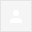  Mukti Office

 
  Respected sir,
I am syrin parvin.I am a student of M.A part 1Geography . I recived for renuwal sponsorship in 2015-2016. madam i recived for three months in one installment. Now  I recived october2015 to december 2015 in one installment (Rs 3300)    and 2nd installment january 2016 to march 2016 Rs (3300) .As a student of geography the scholarship enables me the logistic support. And the sponsorship becomes highly beueficial to me for the progress of my educanal career. Madam I hope I might be draw your kind attention is this regand. thanking you.
        
                   yours faithfully
                     Syrin parvin                   Inboxx5:00 PM (1 minute ago)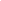 